Pielikums Nr.1Apstiprināts ar Madonas novada pašvaldības  2021. gada 28.oktobra lēmumu Nr.346 (protokols Nr. 13, 4.p.)Darba uzdevums Nr.LP-2021-01Lokālplānojums teritorijas plānojuma grozījumiem Madonas pilsētas ielu sarkano līniju precizēšanai, nekustamajos īpašumos Kalna ielā 31, Kalna ielā 32, Kalna ielā 34, Rūpniecības ielas daļā, Gaujas ielā 33, Daugavas ielas daļā, Daugavas ielā 25, ietverot priekšlikumus atsevišķu zemes vienību funkcionālā zonējuma grozīšanai.Lokālplānojuma izstrādes pamatojums:Teritorijas attīstības plānošanas likuma 1.panta 9.punkts, 20.pants, 24.panta pirmā un otrā daļa;14.10.2014.g. MK noteikumu Nr.628 „Noteikumi par pašvaldību teritorijas attīstības plānošanas dokumentiem” 33. - 37.punkti, 75.-95.punkti, 30.04.2013.g. MK noteikumu Nr.240 „Vispārīgie teritorijas plānošanas, izmantošanas un apbūves noteikumi” 15.punkts, 239.punkts;Madonas novada Ilgtspējīgas attīstības stratēģijas 2013.-2038. gadam stratēģiskais mērķis – SM2 – „Madonas novads – Latvijas Jaunība, Latvijas Virsotnes”, ITP2 – „ Moderna, radoša dzīves, kultūras un darba vide”. Lokālplānojuma izstrādes mērķis: Grozīt Madonas novada teritorijas plānojumu, lai radītu priekšnoteikumus teritorijas ilgtspējīgai attīstībai, sekmējot dzīvojamās apbūves teritoriju attīstību atbilstoši Madonas novada pašvaldības ilgtspējīgas attīstības stratēģijai 2013. - 2038.gadam. Mērķis ir mainīt teritorijas plānojumā noteikto atļauto teritorijas izmantošanu atbilstoši iecerei Daugavas ielā 25 būvēt daudzdzīvokļu māju, kā arī veikt nepieciešamo transporta infrastruktūras un dabas apstādījumu teritoriju funkcionālā zonējuma un noteikto apgrūtinājumu -ielu sarkano līniju,  precizēšanu. Lokālplānojuma teritorija:Lokālplānojuma robeža ir nekustamo īpašumu Kalna ielas 31, Kalna ielas 32, Kalna ielas 34, Rūpniecības ielas daļas, Gaujas ielas 33, Daugavas ielas daļas, Daugavas ielā 25, Madonas pilsētā, Madonas novadā, īpašumu robežas, kopā aptverot ~8.8 ha platību. Lokālplānojuma izstrādes uzdevumi:Pamatot izmaiņas teritorijas plānojumā esošo funkcionālo zonējumu Dabas apstādījumu teritoriju (DA), Mazstāvu dzīvojamās apbūves teritoriju (DzM) un Publiskās apbūves teritoriju (P) maiņai vai precizēšanai, vietā nosakot piemērotāko funkcionālo zonējumu atbilstoši definētajam izstrādes mērķim.  Izvērtēt lokālplānojuma teritorijā plānotās funkcionālās zonas ietekmi uz blakus esošo zemesgabalu pašreizējo un atļauto izmantošanu un attīstības iespējām;Izstrādāt transporta infrastruktūras risinājumus, ņemot vērā plānojamās darbības raksturu un apjomu un blakus esošajos īpašumos paredzēto darbību. Sniegt teritorijas telpiskās attīstības priekšlikumu norādot plānotās ielu sarkanās līnijas.Paredzēt inženiertehniskās infrastruktūras nodrošinājumu atbilstoši teritorijas perspektīvajai attīstībai. Noteikt lokālplānojuma teritorijai ūdensapgādes, notekūdeņu un lietus ūdeņu savākšanas vai novadīšanas nosacījumus, norādīt inženierkomunikāciju galveno pievadu vietas, izstrādāt inženierkomunikāciju pievadu shēmu ārpus lokālplānojuma teritorijas (jaunām vai būtiski mainītām trasēm);Paredzēt publisko koplietošanas teritoriju kā Dabas apstādījumu teritoriju (DA) atbilstoši Madonas novada pašvaldības Teritorijas izmantošanas un apbūves noteikumiem.Projekta sastāvā  izstrādāt teritorijas izmantošanas un apbūves noteikumus lokālplānojumā ietvertajai teritorijai, noteikt apbūves parametrus, precizēt funkcionālās zonas galvenos izmantošanas veidus un atļautās papildizmantošanas. Atbilstoši mēroga noteiktībai precizēt apgrūtinātās teritorijas un objektus, kuriem noteiktas aizsargjoslas, precizēt ielu sarkanās līnijas.Lokālplānojums izstrādājams saskaņā ar šādiem Latvijas Republikas normatīvajiem aktiem un plānošanas dokumentiem:Teritorijas attīstības plānošanas likums;Aizsargjoslu likums;14.10.2014.g. MK noteikumu Nr.628 „Noteikumi par pašvaldību teritorijas attīstības plānošanas dokumentiem”;30.04.2013.g. MK noteikumu Nr.240 „Vispārīgie teritorijas plānošanas, izmantošanas un apbūves noteikumi”;citi ar teritorijas attīstības plānošanu saistīti LR normatīvie akti;Madonas novada pašvaldības domes 2013.gada 16.jūlija saistošie noteikumi Nr.15 „Madonas novada Teritorijas plānojuma 2013.-2025.gadam Teritorijas izmantošanas un apbūves noteikumi un Grafiskā daļa”, Madonas novada ilgtspējīgas attīstības stratēģija 2013.- 2038.gadam, Madonas novada Attīstības programma 2013.-2020.gadiem.Lokālplānojuma satursSaskaņā ar Ministru kabineta 14.10.2014. noteikumu Nr. 628 “Noteikumi par pašvaldību teritorijas attīstības plānošanas dokumentiem” 3.4. nodaļas prasībām:6.1. Paskaidrojuma rakts 6.2. Grafiskā daļa;6.3. Teritorijas izmantošanas un apbūves noteikumi; (ietvert informāciju par lokālplānojuma realizācijas kārtību);6.4. Pārskats par lokālplānojuma izstrādi un publisko apspriešanu;6.5. Pielikumi, cita informācija, kas izmantota lokālplānojuma izstrādei (izpētes, ekspertīzes u.c.).6.6. Saistošie noteikumi – teritorijas izmantošanas un apbūves noteikumi un grafiskā daļa, kas ir saistošo noteikumu pielikumi. Lokālplānojuma izstrādes nosacījumi:Izstrādājot lokālplānojumu, par pamatu ņemt mērniecībā sertificētu personu izstrādātus topogrāfiskos uzmērījumus ar mēroga noteiktību 1:500 vai 1:1000, kas izstrādāti digitālā versijā *.dgn vai *.dwg formātā, LKS-92 koordinātu un Baltijas augstumu sistēmā, bet pēc 2015.gada 1. janvāra Latvijas normālo augstumu sistēmā (LAS-2000.5). Plāna kadastra informācijai jāatbilst Valsts zemes dienesta kadastra kartei. Ja lokālplānojuma dokumentācija izstrādāta Baltijas 1977.gada normālo augstumu sistēmā, tad ar 2014.gada 1.decembri plānos ar augstuma atzīmēm piezīmēs jānorāda augstumu sistēma, kurā izstrādāta lokālplānojuma dokumentācija, un augstumu pārrēķinos uz Eiropas Vertikālo atskaites sistēmu izmantotā vērtība.Institūcijas,  no kurām pieprasāma informācija un/vai nosacījumi lokālplānojuma izstrādei un, ja nepieciešamas, atzinumi par lokālplānojumu:Valsts Vides dienesta Madonas reģionālā vides pārvalde;Dabas aizsardzības pārvalde; Veselības inspekcija; Valsts akciju sabiedrība “Latvijas Valsts ceļi”; Valsts meža dienests; Latvijas ģeotelpiskās informācijas aģentūra; Akciju sabiedrība “Latvenergo”; Akciju sabiedrība “Sadales tīkls”Akciju sabiedrība “Madonas ūdens”; SIA “Madonas siltums”;Izstrādāto Lokālplānojuma redakciju iesniegt Madonas novada pašvaldības domē, pievienojot projekta grafiskos materiālus digitālā formā *.shp telpisko datņu formātā un PDF formātā, teksta daļu DOC formātā, teritorijas izmantošanas un apbūves noteikumus DOC un PDF formātā . Apstiprināto lokālplānojumu noformēt 3 sējumos atbilstoši Ministru kabineta 2010.gada 28.septembra noteikumiem Nr.916 „Dokumentu izstrādāšanas un noformēšanas kārtība” un elektroniskā formātā (2CD).Prasības lokālplānojuma izstrādei, materiālu sagatavošanai publiskajai apspriešanai un apstiprināšanai:Atbilstoši Ministru kabineta 2014.gada 14.oktobra noteikumu Nr.628 „Noteikumi par pašvaldību teritorijas attīstības plānošanas dokumentiem” 8.punkta prasībām, lokālplānojuma izstrādi veic TAPIS (Teritorijas attīstības plānošanas informācijas sistēma) vidē. Noslēdzot trīspusēju līgumu par lokālplānojuma izstrādi un izstrādes finansēšanu, izstrādātāja deleģētiem plānošanas speciālistiem tiek piešķirtas ārpakalpojuma sniedzēju tiesības lokālplānojuma izstrādei TAPIS vidē.Lokālplānojuma izskatīšana, nodošana publiskajai apspriešanai un apstiprināšana notiek atbilstoši Ministru kabineta 2014.gada 14.oktobra noteikumu Nr.628 “Noteikumi par pašvaldību teritorijas attīstības plānošanas dokumentiem” 5.2. sadaļā noteiktajai kārtībai.Projekta materiāli publiskajai apspriešanai iesniedzami uz planšetēm (A1 vai A2 formātā, vēlams uz plānā kartona), digitālā veidā - teksta daļu *.pdf un *.doc formātā, grafisko daļu *.shp un *.pdf  formātā, un vienā eksemplārā papīra formātā. Digitālā veidā iesniedzami 2 dokumentācijas eksemplāri, no kuriem vienā eksemplārā ir dzēsti fizisko personu dati, kuru publiskošana nav pieļaujama saskaņā ar  Fizisko personu datu aizsardzības likumu. Publiskajai apspriešanai paredzētās planšetes nedrīkst saturēt fizisko personu datus, kuri nav publiskojami saskaņā ar Fizisko personu datu aizsardzības likumu.Apstiprināšanai sagatavoto lokālplānojuma projektu izstrādātājs iesniedz izstrādes vadītājam digitālā veidā - teksta daļu *.pdf un *.doc formātā, grafisko daļu *.shp un *.pdf  formātā un vienā eksemplārā papīra formātā. Digitālā veidā iesniedzami 2 eksemplāri, no kuriem vienā eksemplārā ir dzēsti fizisko personu dati, kuru publiskošana nav pieļaujama saskaņā ar  Fizisko personu datu aizsardzības likumu.Sabiedrības līdzdalības veidi un pasākumiPaziņojumus par lokālplānojuma izstrādes uzsākšanu ievietot teritorijas attīstības plānošanas informācijas sistēmā (TAPIS) un publicēt pašvaldības mājas lapā www.madona.lv, novada informatīvajā izdevumā “Madonas novada vēstnesis” un laikrakstā “Stars”. Nosūtīt informāciju to nekustamo īpašumu  īpašniekiem (tiesiskajiem valdītājiem), kuru īpašumā (valdījumā) esošie nekustamie īpašumi robežojas ar lokālplānojuma teritoriju.Izstrādāto lokālplānojuma redakciju un sagatavoto ziņojumu iesniedz Madonas  novada pašvaldības domē, kura pieņem lēmumu par lokālplānojuma redakcijas nodošanu publiskajai apspriešanai un institūciju atzinumu saņemšanai, saskaņā ar Ministru kabineta 2014.gada 14.oktobra noteikumu Nr.628 “Noteikumi par pašvaldību teritorijas attīstības plānošanas dokumentiem” 80., 81. un 82. punktiem.Paziņojumu par lokālplānojuma publisko apspriešanu, kas ilgst ne mazāk par četrām nedēļām ievietot teritorijas attīstības plānošanas informācijas sistēmā (TAPIS) un publicēt pašvaldības mājas lapā www.madona.lv, novada informatīvajā izdevumā “Madonas novada vēstnesis” un laikrakstā “Stars”. Nosūtīt paziņojumu to nekustamo īpašumu  īpašniekiem (tiesiskajiem valdītājiem), kuru īpašumā (valdījumā) esošie nekustamie īpašumi robežojas ar lokālplānojuma teritoriju. Atbilstoši MK noteikumu Nr.628  4. nodaļā noteiktajai kārtībai Madonas novada pašvaldība paziņo darba uzdevumā minētajām institūcijām par sagatavoto lokālplānojuma redakciju  un nepieciešamību sniegt atzinumu. Publiskās apspriešanas laikā pašvaldība nodrošina sabiedrībai brīvi pieejamā vietā pašvaldības telpās Saieta laukumā 1, Madonā, Madonas novadā, iespēju iepazīties ar lokālplānojuma redakcijas materiāliem izdrukas veidā.Pēc publiskās apspriešanas beigām izstrādes vadītājs, ja nepieciešams, organizē sanāksmi, kurā tiek izskatīti publiskās apspriešanas laikā saņemtie priekšlikumi un institūciju atzinumi. Par sanāksmes laiku paziņo ne vēlāk kā divas nedēļas pirms sanāksmes noteiktā datuma, ievietojot informāciju sistēmā un pašvaldības tīmekļa vietnē, kā arī informējot sabiedrību citos pieejamos veidos. Sanāksmes protokolā tiek ietverta atzīme par priekšlikuma ņemšanu vērā vai noraidīšanu. Ja priekšlikums tiek noraidīts, norāda pamatojumu, kā arī atspoguļo izstrādātāja viedokli. Protokolu paraksta izstrādes vadītājs un lokālplānojuma izstrādātājs.Madonas novada pašvaldības dome ar saistošajiem noteikumiem apstiprina lokālplānojuma teritorijas izmantošanas un apbūves noteikumus un grafisko daļu – funkcionālo zonējumu, teritorijas ar īpašiem noteikumiem un aizsargjoslas. Paziņojumu par saistošo noteikumu pieņemšanu publicē TAPIS , oficiālajā izdevumā "Latvijas Vēstnesis", pašvaldības mājas lapā  www.madona.lv.Pielikums Nr.2Apstiprināts ar Madonas novada pašvaldības  2021. gada 28.oktobra lēmumu Nr.346 (protokols Nr. 13, 4.p.)Lokālplānojums teritorijas plānojuma grozījumiem Madonas pilsētas ielu sarkano līniju precizēšanai, nekustamajos īpašumos Kalna ielā 31, Kalna ielā 32, Kalna ielā 34, Rūpniecības ielas daļā, Gaujas ielā 33, Daugavas ielas daļā, Daugavas ielā 25, robežasIzdruka no Madonas novada teritorijas plānojuma 2013.-2025.gadam. 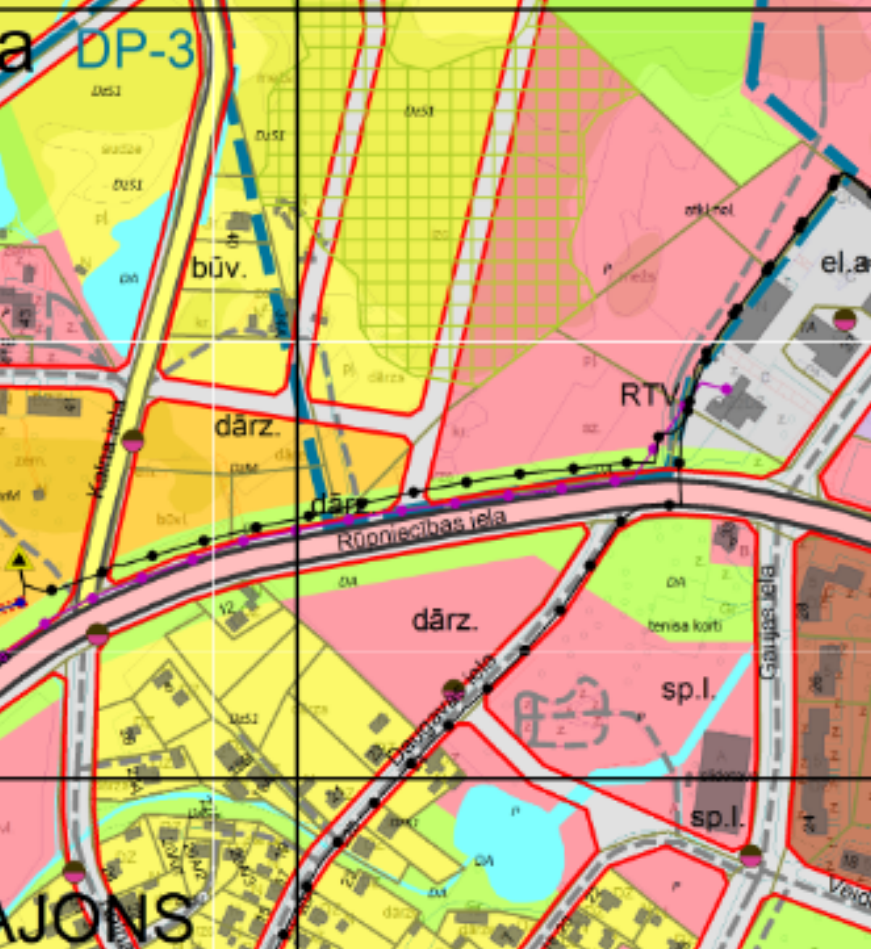 